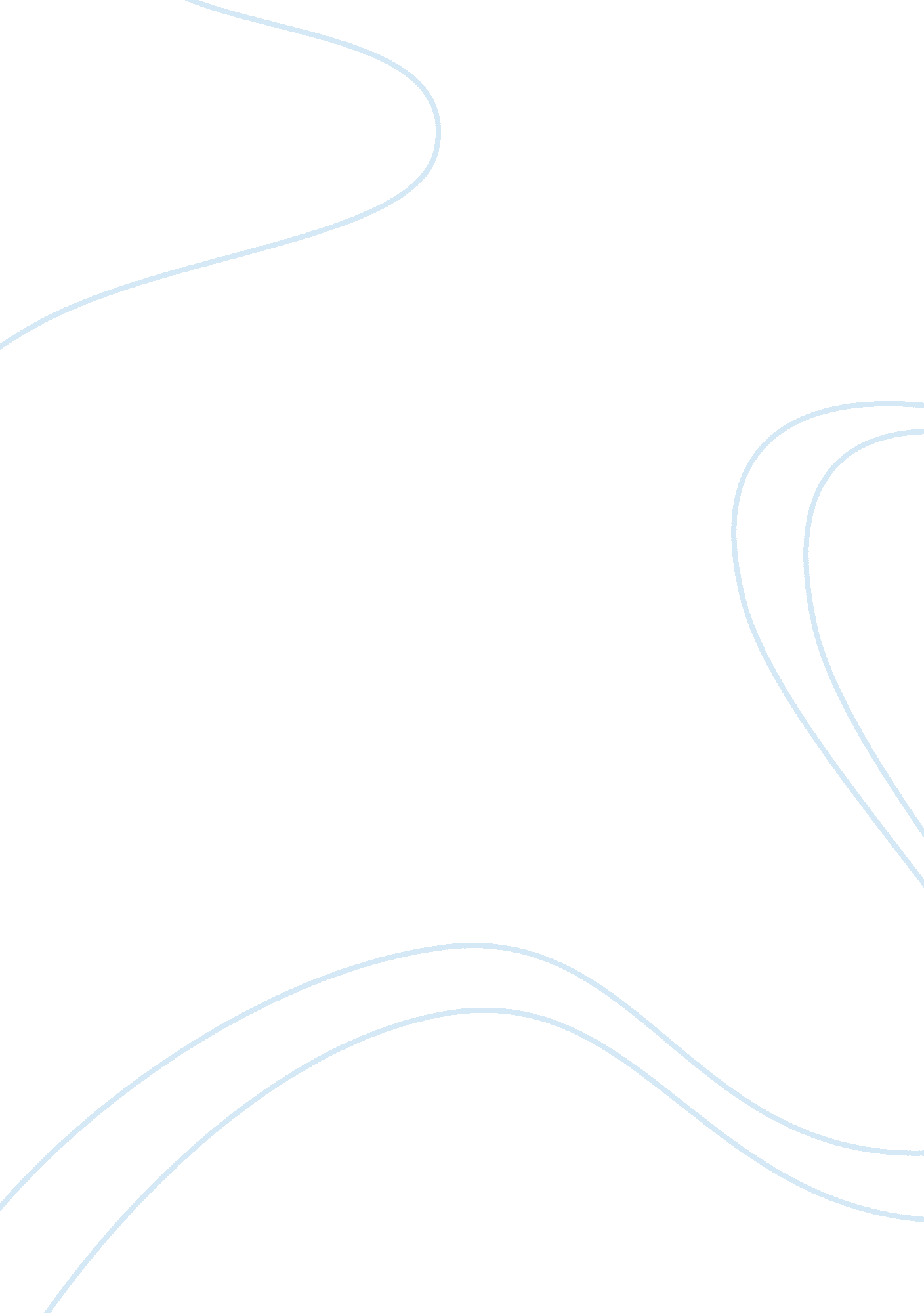 Chekovs and zulus attitudes toward englandHistory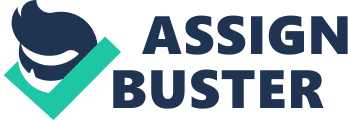 The paper " Chekov’s and Zulu’s Attitudes toward England" is a good example of an essay on history. Salman Rushdie illustrates that Chekov and Zuluare sheiks who work at Londo’s India House as diplomats. Both of them got nicknames from their devotion to “ Star Trek”. The two have been friends in Dehra Dun since their boyhood. The two friends have different attitudes towards England (Salman 102). 
Chekov's attitude entails crushing the Sikh separatist groups in England and generally abroad. The Sikhs, a community of Indian emigrants has been engaged with complex dialogue and confrontations with the home state and entire home society. This confrontation relationship between the Sikh and the home state is illustrated when Indira Gandhi is assassinated by her bodyguards who are Sikh. Rushdie illustrates in the story that Chekov protested to this assassination act. Chekov also maintains his Sikh image by maintaining his clothing style while in England. He wears the turban and the conventional Sikh beard, this indicates conformance to the Sikh tradition abroad. 
Zulu's attitude illustrates that England is a breeding ground for the Indian revolutionists. After the assassination of Indira Gandhi, Zulu goes underground by infiltrating and studying the Sikh extremists believed to be responsible for the assassination. Zulu is also illustrated as being open to other cultural ideas and opinions; this is because he embraces western films like Tolkien's Lord of the Rings, unlike Chekov. Zulu is also seen hiding and telephones his wife to inform Chekov to meet him on at the country motorway. During the meeting, Zulu informs Chekov on the massacres of Sikhs in India. This event leads Zulu to leave the diplomatic service in protest. 
After leaving the service, Zulu became a successful Bombay businessman. Chekov and Rajiv Gandhi were together assassinated by a Tamil woman with a bomb. 